SB-20R TYPE GINFORMATIONThe SB-20R Type G offers impressive machining versatility within a compact footprint. The SB series main spindle platen includes six turning tools, two fixed high-speed ER11 spindles for cross working plus a further three modular cross power driven stations that accept a variety of cartridge attachments.The flexibility of the SB-20R Type G is further enhanced by its ability to switch between guide bush mode (Swiss type) and non-guide bush mode.The fully independent sub-spindle with C axis control coupled with driven tool capability across all four back working stations further enhances the machining capability of the SB series.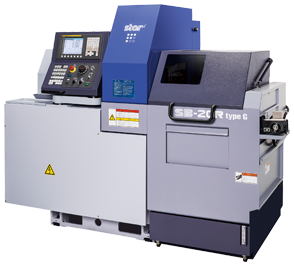 BENEFITSStandard machining diameter 20mm (22.2mm optional)Maximum Z1 stroke of 205mm in Swiss mode (Guide Bush)Switchable between guide bush and non-guide bush modesMain spindle speed 10,000 rpm, sub-spindle speed 9,000 rpmC-axis control on main and sub spindlesUp to 7 power tools on main spindle4 Back-working power tools availableFully independent sub spindle for maximum overlapping3 Modular (cartridge) stations on main platenDOWNLOAD FULL SPECIFICATIONSTAR TOOLINGSTAR TV CASE STUDIESSEND AN ENQUIRYSPECIFICATION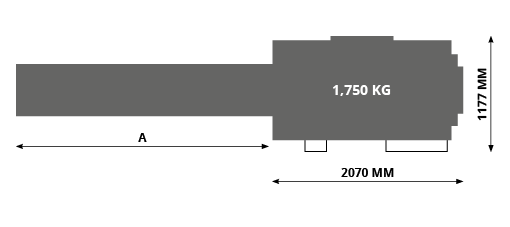 MORE INFORMATIONWORKPIECEWORKPIECEWORKPIECEDIAMETER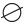 20MM / 22.2MM (OPT)LENGTH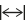 205MM / 50MMGEOMETRY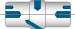 C AXIS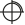 MAIN + SUB SPINDLEMAIN SPINDLE SIDEMAIN SPINDLE SIDENUMBER OF AXES7MAIN SPINDLE (HEADSTOCK)Z1 / C1 AXISMAIN SPINDLE PLATENX1 / Y1 AXISMAX. MACHINING DIAMETER20 MM / 22.2 MM (OPTION)HEADSTOCK STROKE (SWISS TYPE / NGB MODE)205 MM / 50 MMMAIN SPINDLE POWER3.7 KWMAIN SPINDLE SPEED10,000 RPMMAIN SPINDLE TOOLINGTURNING TOOL6 TOOLS @ 12 MM SQDRILLING ARM SLEEVE HOLDER CAPACITY4 X Ø 22 MM SLEEVES (ER16)POWER DRIVEN TOOL (PDT) POSITIONS2 + 3 MODULAR STATIONSMAX (PDT) SPEED10,000 RPM (ER11) / 6,000 RPM (ER16)KINEMATIC DIAGRAMKINEMATIC DIAGRAMKINEMATIC DIAGRAM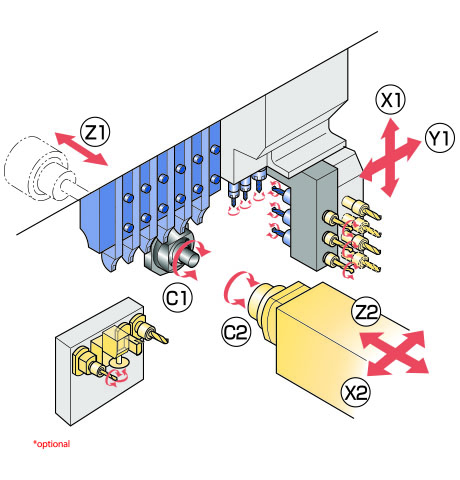 SUB SPINDLE SIDESUB SPINDLE SIDESUB SPINDLE SIDESUB SPINDLE SIDESUB SPINDLESUB SPINDLEX2 / Z2 / C2 AXISX2 / Z2 / C2 AXISMAX. CHUCKING DIAMETERMAX. CHUCKING DIAMETER20 MM / 22.2 MM (OPTION)20 MM / 22.2 MM (OPTION)SUB SPINDLE POWERSUB SPINDLE POWER1.1 KW1.1 KWSUB SPINDLE SPEEDSUB SPINDLE SPEED9,000 RPM9,000 RPMSUB SPINDLE TOOLINGSUB SPINDLE TOOLINGBACK-WORKING PLATEN POSITIONSBACK-WORKING PLATEN POSITIONS44MAX DRILL SLEEVE CAPACITYMAX DRILL SLEEVE CAPACITYER16ER16POWER DRIVEN TOOL (PDT) POSITIONSPOWER DRIVEN TOOL (PDT) POSITIONS4 (ER16)4 (ER16)MAX (PDT) SPEEDMAX (PDT) SPEED8,000 RPM8,000 RPMFMBBAR FEED DIMENSION A (MM)BAR FEED DIMENSION A (MM)BAR FEED DIMENSION A (MM)MICROMAG 08-203415 (1.6M)5015 (3.2M)6015 (4.2M)MINIMAG 2-203415 (1.6M)5015 (3.2M)6015 (4.2M)TURBO 2-203215 (2.2M)4215 (3.2M)5215 (4.2M)TURBO 3-363320 (2.2M)4320 (3.2M)5320 (4.2M)